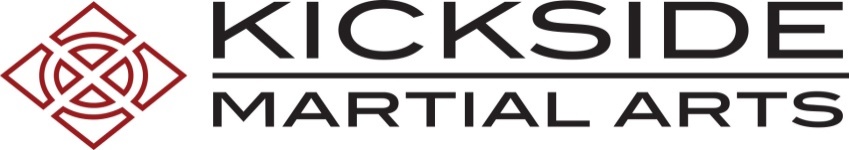 www.kicksidema.comHILLSBOROUGH REVISED WEEK OCTOBER 15 – 20, 2018MONDAYOCTOBER 15TUESDAYOCTOBER 16WEDNESDAYOCTOBER 17THURSDAYOCTOBER 18FRIDAYOCTOBER 19SATURDAYOCTOBER 20Fun & GamesSelf DefenseWeaponsRank CeremonyXtreme / Parent’s Night Out*Regular Classes3:45 – 4:15Little Kickers4:15 – 4:45Little Kickers4:15 – 5:00Green – Sr. BlueJuniorsNO CLASSES: 
RANK CEREMONY @ HILLSBOROUGH4:00 – 4:45White – Sr. YellowJuniors8:30 – 9:15MMA Adults4:15 – 5:00Green – Sr. BlueJuniors4:45 – 5:30 White – Sr. YellowJuniors5:00 – 5:45MMAJuniors5:30Rank CeremonyWhite – Sr. Green4:45 – 5:30 Green & UpJuniors9:15 – 10:00Teens/Adults5:00 – 5:45MMAJuniors5:30 Makeup Testing__________________6:00 – 6:45Green – Sr. RedJuniors5:45 – 6:30Brown & UpJuniors6:15Rank CeremonyBlue – Red5:00 – 8:00 Drop off the kids and enjoy a night off! Halloween themed arts / crafts and fun / games!10:00 – 10:45Green – Sr. BlueJuniors5:45 – 6:30Brown & UpJuniors6:45 – 7:45MMAAdults6:30 – 7:15White – Sr. YellowJuniors7:00Rank CeremonySr. Red, Black, All Teen/Adult Ranks*Parent’s Night Out is an additional cost, speak to an instructor for info.10:45 – 11:30Brown & Up Juniors6:30 – 7:15White – Sr. YellowJuniors7:45 – 8:30Black Belts & Teen/Adults7:15 – 8:00Teen/AdultsTimes are for your current rank, not your new one.  Please wear nice clothes (no uniforms) to make for a special experience.11:30 – 12:15White – Sr. YellowJuniors7:15 – 8:00MMAAdults12:15 – 12:45Little Kickers